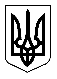 УкраїнаМЕНСЬКА МІСЬКА РАДАМенського району Чернігівської області(сорок перша сесія сьомого скликання)РІШЕННЯ04 серпня 2020 року			№ 344Про внесення змін до рішення 35 сесії 7 скликання Менської міської ради від 26 листопада 2019 року № 597 Хурса Н.Д.Розглянувши звернення гр. Хурси Надії Дмитріївни щодо внесення змін до рішення, 35 сесії 7 скликання Менської міської ради від 26.10.2019 р. № 597 «Про затвердження проектів землеустрою щодо відведення земельних ділянок у власність», керуючись ст.12 Земельного кодексу України, ст. 26 Закону України «Про місцеве самоврядування в Україні», Менська міська рада В И Р І Ш И Л А :1. Внести зміни до рішення, 35 сесії 7 скликання Менської міської ради від 26.10.2019 р. № 597 «Про затвердження проектів землеустрою щодо відведення земельних ділянок у власність», де у позиції №1.150 та №2.150 слова:«-гр. Хурса Надії Дмитрівні» замінити на слова:«-гр. Хурса Надії Дмитріївні» 2. Контроль за виконанням рішення покласти на постійну комісію з питань містобудування, будівництва, земельних відносин та охорони природи, згідно до регламенту роботи Менської міської ради сьомого скликання та на заступника міського голови з питань діяльності виконкому Гайдукевича М.В.Міський голова							Г.А. Примаков